«19» февраль  2021 й.                         № 10                          «19» февраля  2021 г.Об отмене постановления администрации сельского поселения Тактагуловский сельсовет муниципального района Бакалинский район Республики Башкортостан от 22.10.2020 г. № 42 «Об утверждении Порядка предоставления муниципальных гарантий по инвестиционным проектам за счет средств бюджета сельского поселения Тактагуловский сельсовет муниципального района Бакалинский район Республики Башкортостан»Руководствуясь Федеральным законом от 06.10.2003 № 131-ФЗ «Об общих принципах организации местного самоуправления в Российской Федерации»,  Бюджетным кодексом Российской Федерации, пунктом 2 статьи 19 Федерального закона от 25.02.1999 № 39-ФЗ «Об инвестиционной деятельности в Российской Федерации, осуществляемой в форме капитальных вложений», Уставом сельского поселения Тактагуловский сельсовет муниципального района Бакалинский район Республики Башкортостан, администрация сельского поселения Тактагуловский сельсовет муниципального района Бакалинский район Республики БашкортостанПОСТАНОВЛЯЕТ:                         Отменить постановление администрации сельского поселения Тактагуловский сельсовет муниципального района Бакалинский район Республики Башкортостан от 22.10.2020 г. № 42 «Об утверждении Порядка предоставления муниципальных гарантий по инвестиционным проектам за счет средств бюджета сельского поселения Тактагуловский сельсовет муниципального района Бакалинский район Республики Башкортостан»;Настоящее Постановление обнародовать путем вывешивания на информационном стенде в здании администрации сельского поселения Тактагуловский сельсовет и на официальном сайте http://Taktagul.ru.Контроль за исполнением настоящего постановления оставляю за собой.  Глава Администрациисельского поселения Тактагуловскийсельсовет муниципального района Бакалинский районРеспублики Башкортостан                                                             Л.М. АхуноваБашкортостан РеспубликаҺыБакалы районымуниципаль районыныңТоктагол ауыл советыауыл биләмәһе Хакимиәте452655, Токтагол ауылыЙэштэр урамы, 9, тел. 2-98-36https://taktagul.rue-mail: Taktagul2008@yandex.ru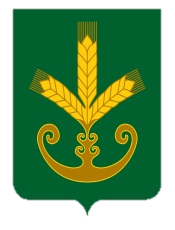 Республика БашкортостанАдминистрация сельского поселенияТактагуловский сельсоветмуниципального районаБакалинский район452655, с. Тактагуловоул. Молодежная, 9, тел. 2-98-36https://taktagul.rue-mail: Taktagul2008@yandex.ruҠАРАРПОСТАНОВЛЕНИЕ